БЮДЖЕТ ДЛЯ ГРАЖДАНк решению о бюджете муниципального образования «Нойкинский сельсовет»на 2017 год и на плановый период 2018 и 2019 годов от 27.12.2016г №48Вводная часть………………………………………………………………………………….3-8Основные параметры бюджета МО «Нойкинский сельсовет»…………… 9Доходы бюджета……………………………………………………………………………...10Расходы бюджета ………………………………………………………………………11-13Муниципальный долг…………………………………………………………………     14Контактная информация………………………………………………………………  15  Бюджет - (от старонормандского baguette – кошель, сумка, кожаный мешок) – форма образования и расходования денежных средств, предназначенных для финансового обеспечения задач и функций государства и местного самоуправления.Бюджет муниципального образования - фонд денежных средств, предназначенный для финансирования функций, отнесенных к предметам ведения местного самоуправления.Бюджетная система РФ – это совокупность федерального бюджета РФ, бюджетов субъектов Российской Федерации, местных бюджетов и бюджетов государственных внебюджетных фондов.Межбюджетные отношения - это отношения между органами власти разных уровней по разграничению на постоянной основе расходных и доходных полномочий, соответствующих им расходов и доходных источников, а также межбюджетному регулированию в целях обеспечения доступа граждан на территории всей страны к получению бюджетных услуг в объеме и качестве не ниже минимально необходимого уровня.Бюджетный процесс – регламентируемая законодательством Российской Федерации деятельность органов государственной власти, органов местного самоуправления и иных участников бюджетного процесса по составлению и рассмотрению проектов бюджетов, утверждению и исполнению бюджетов, контролю над их исполнением, осуществлению бюджетного учета, составлению, внешней проверке, рассмотрению и утверждению бюджетной отчетности.Доходы бюджета – поступающие в бюджет денежные средства, за исключением средств, являющихся источниками финансирования дефицита бюджета.Расходы бюджета – выплачиваемые из бюджета денежные средства, за исключением средств, являющихся источниками финансирования дефицита бюджета.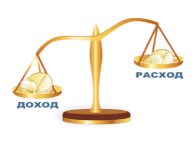 Дефицит бюджета – превышение расходов над его доходами. Профицит  бюджета – превышение доходов бюджета над его расходами                                Бюджет семьи                                                                                                   Бюджет организацийБЮДЖЕТЫ ПУБЛИЧНО-ПРАВОВЫХ ОБРАЗОВАНИЙ                       Бюджет РФ                                         субъектов РФ               муниципальных образований                     (Федеральный бюджет                                               (региональные бюджеты                                                (местные бюджеты)                     Бюджеты государственных                                      бюджеты территориальных                            внебюджетных фондов РФ )                                                 фондов ОМС)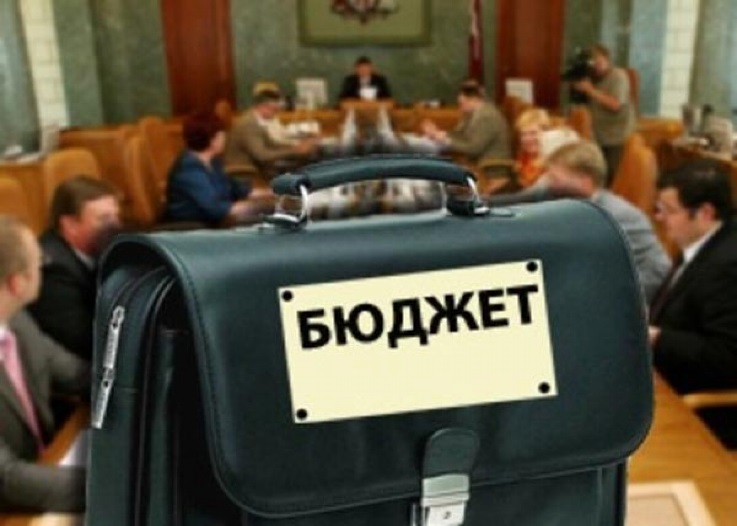 Межбюджетные трансферты - средства, предоставляемые одним бюджетом бюджетной системы Российской Федерации другому бюджету бюджетной системы Российской Федерации.               Общий объем ДОХОДОВ местного бюджета:2017 год – 4229,82018 год- 3311,55               2019 год – 3443,95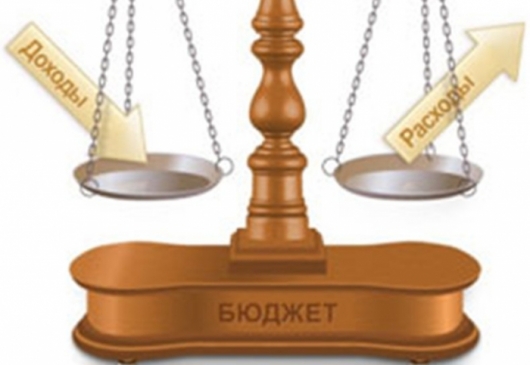       ДЕФИЦИТ –0           Общий объем РАСХОДОВ местного бюджета:2017 год- 4229,82018 год –3311,552019 год – 3443,95                                                                                                                                                                                   тыс. руб.                                                                                                        тыс. руб.Муниципальный долг - обязательства, возникающие из за муниципальных заимствований, гарантий по обязательствам третьих лиц, другие обязательства в соответствии с видами долговых обязательств, принятые на себя муниципальным образованием.Долговые обязательства делятся на:краткосрочные (менее одного года) среднесрочные (от одного года до пяти лет)долгосрочные (от пяти до 10 лет включительно) (ст. 100БК РФ).Контактная информацияАдрес(почтовый): 461610 Оренбургская обл, Бугурусланский р-н, с. Нойкино, ул. Центральная д.8Адрес электронной почты: noikino@mail.ruТелефон:8 (35352) 54-6-33Режим работы:  c 9:00 до 17:00Виды межбюджетных трансфертовОпределениеАналогия в семейном бюджетеДотациипредоставляются без  определения конкретной цели  их использования                                                                                                                   Вы даете своему ребенку «карманные деньги»Субсидиипредоставляются на  условиях долевого                                                                                                                     софинансирования расходов Вы даете своему ребенку деньги и посылаете его в магазин купить  продукты (по списку)Субвенциипредоставляются на  финансирование «переданных» полномочийВы «добавляете» денег для того, чтобы ваш ребенок купил себе новый телефон (а остальные он накопил сам)Наименование дохода бюджета2017 год2018 год2019 годНалоговые доходы2278,02380,02567,0………….Неналоговые доходы14,014,014,0………..…………..Безвозмездные поступления1937,8917,55862,95……………………ИТОГО:4229,83311,553443,95Наименование2017 год2018 год2019 годМП «,,,,,,,,,,,,,,»85,015,015,0МП «,,,,,,,,,,,,,,,,»1387,2621,95670,35МП «,,,,,,,,,,»2724,32569,472572,1МП «,,,,,,,,,,,,,,,,»Непрограммные расходы33,330,330,3……………………….ИТОГО:4229,83311,553443,95РЗПРНаименование2017 год2018 год2019 год01Общегосударственные вопросы503,0345,2347,80102Функционирование высшего должностного лица субъекта Российской Федерации и муниципального образования28,325,325,30104Функционирование Правительства Российской Федерации, высших исполнительных органов государственной власти субъектов Российской Федерации, местных администраций175,020,222,80113Другие общегосударственные вопросы294,7294,7294,702Национальная оборона67,667,667,60203Мобилизационная и вневойсковая подготовка67,667,667,603Национальная безопасность и правоохранительная деятельность6,06,06,00304Органы юстиции6,06,06,00310…………………..04Национальная экономика1387,2621,9670,30409Дорожное хозяйство1387,2621,9670,30412Другие вопросы в области национальной экономики05Жилищно-коммунальное хозяйство85,015,015,00502………………….85,015,015,00503……………………08Культура, кинематография2031,02181,02181,00801Культура1795,01945,01945,00804Другие вопросы в области культуры, кинематографии236,0236,0236,010Социальная политика150,00,00,01003Социальное обеспечение населения150,00,00,099Условно утвержденные расходы 0,074,8156,29999Условно утвержденные расходы0,074,8156,2ИТОГО РАСХОДОВ4229,83311,553443,95